AKTIVNOSTI U 12.TJEDNU PSIHOLOGIJE U SŠ PETRINJA18. – 22. 02. 2019.PONEDJELJAK, 18.02.2019.PSIHO – ŠTAND : Uvod u psihologiju – upitnici iz različitih područja psihologije s interpretacijom Radionica „Sutra počinjem učiti, znam i kako!“ – za učenike 1.b razreda
voditeljice: Ivana Vuić, dipl.psih. i Mona Kasaić, mag.psih.Akcija Mjerenja raspoloženja (Ivana Vuić, dipl.psih. i Mona Kasaić, mag.psih.) u školi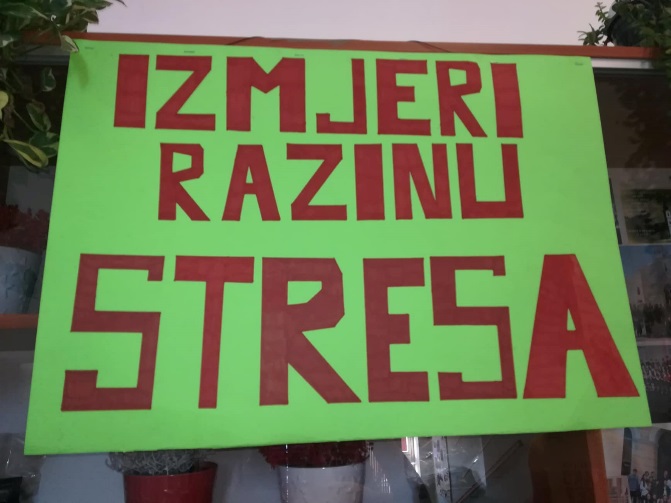 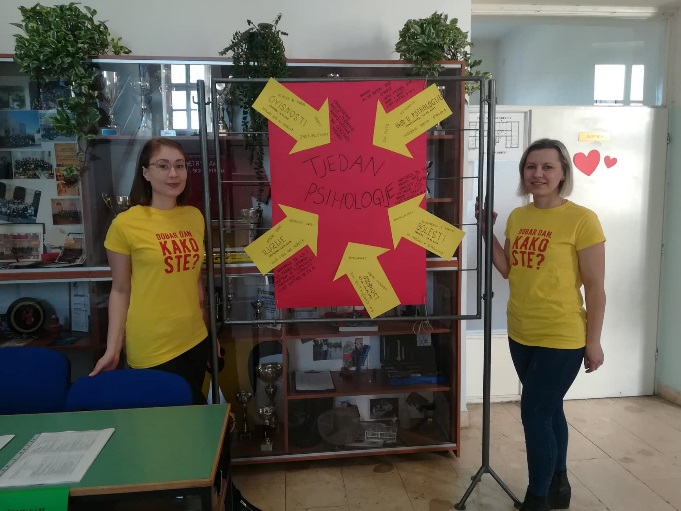 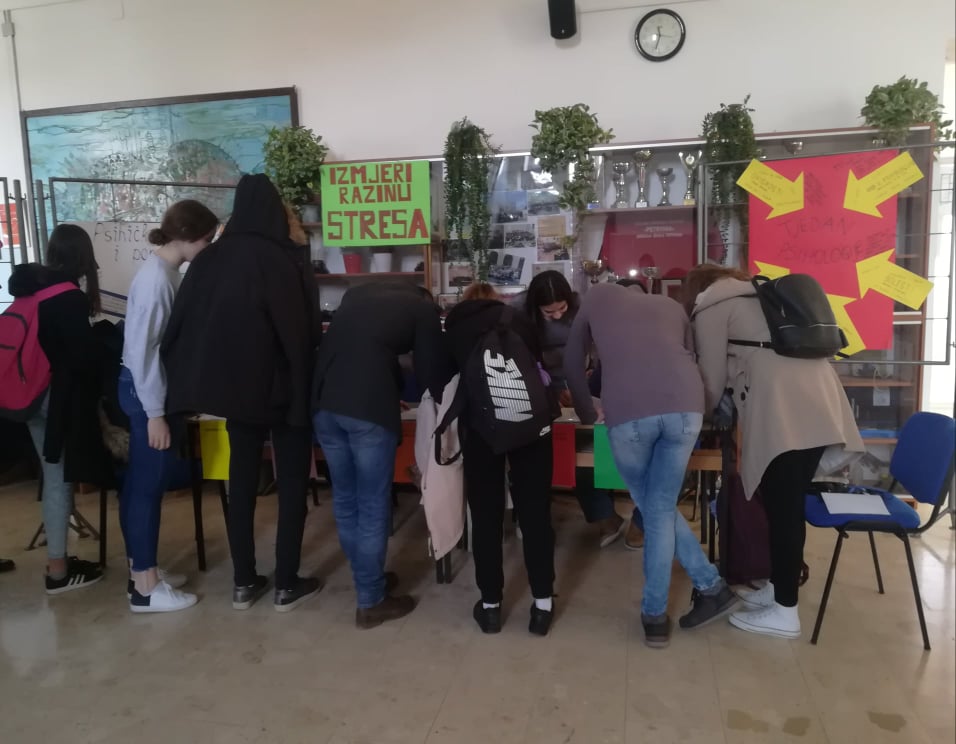 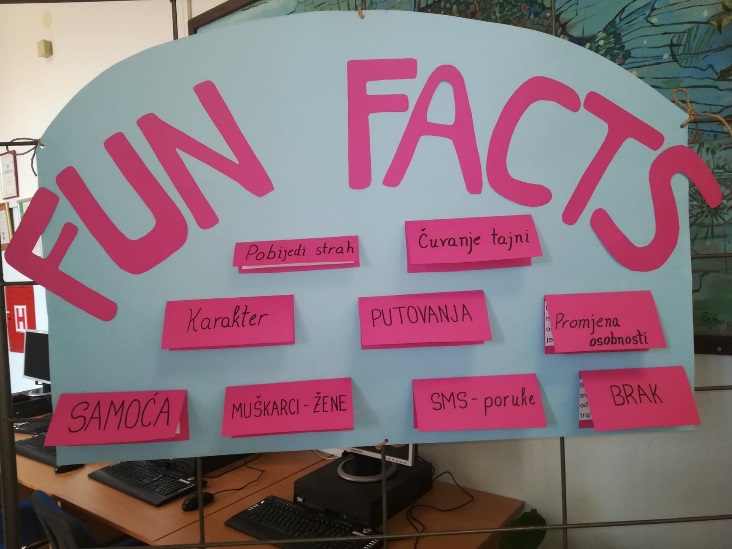 UTORAK, 19.02.2019.PSIHO – ŠTAND :  Ovisnosti – provjeri jesi li ovisan o svom mobilnom uređaju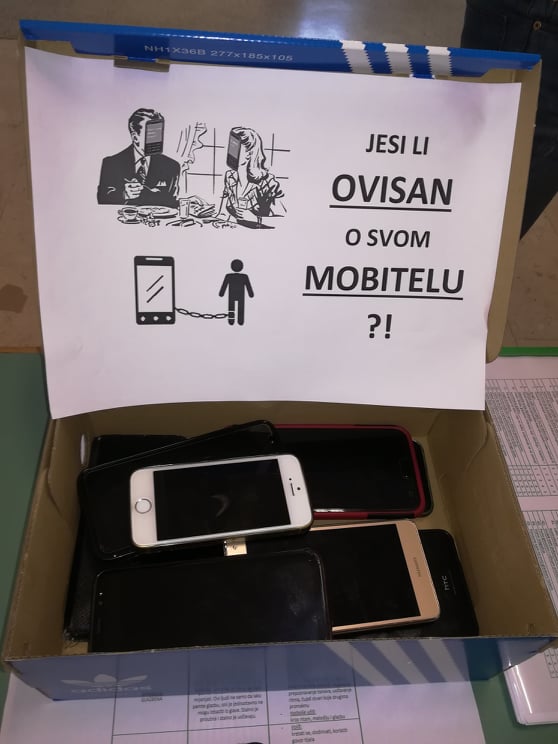 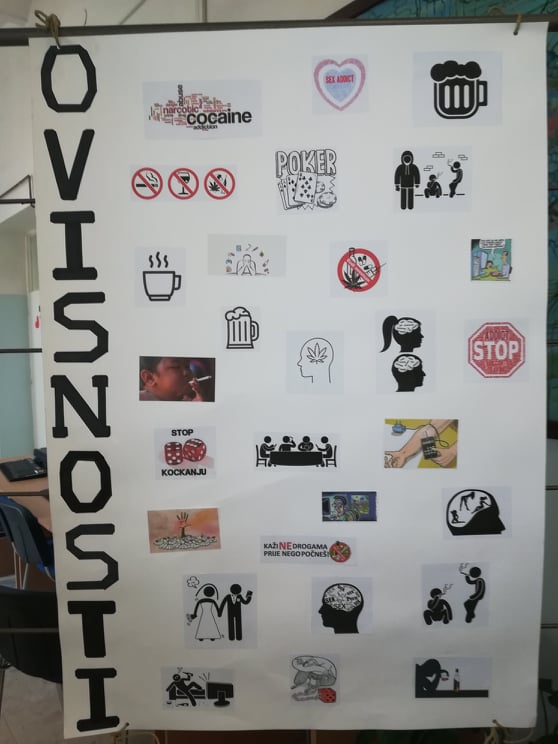 Akcija Mjerenja raspoloženja (Ivana Vuić, dipl.psih. i Mona Kasaić, mag.psih.) u školi i na Gradskoj tržnici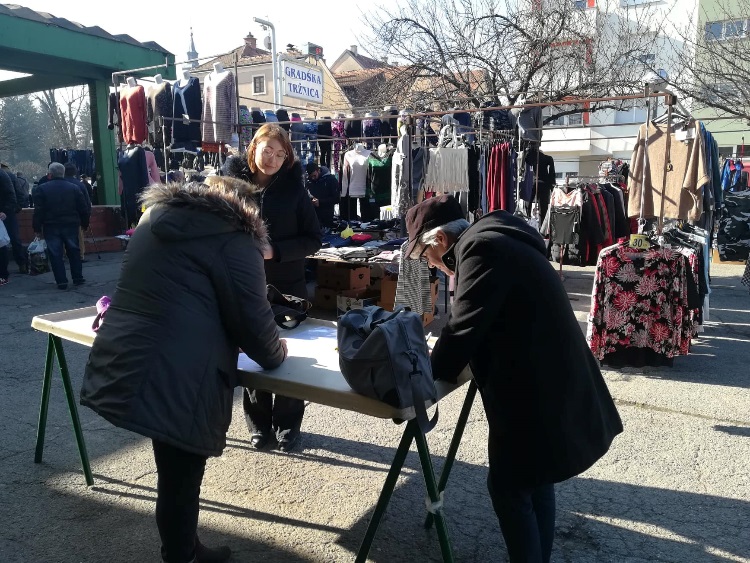 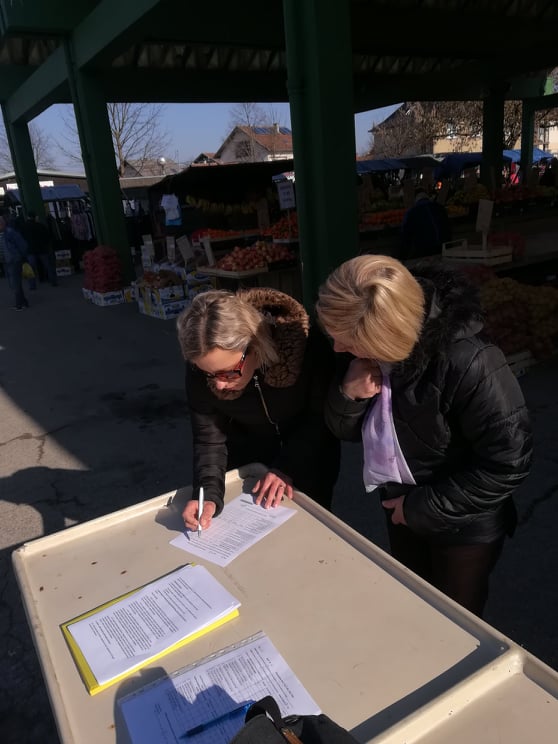 SRIJEDA, 20.02.2019.PSIHO – ŠTAND :  Bolesti – VR iskustvo osoba koje boluju od shizofrenijeAkcija Mjerenja raspoloženja (Ivana Vuić, dipl.psih. i Mona Kasaić, mag.psih.) u školiRadionica „Sutra počinjem učiti, znam i kako!“ – za učenike 1.a razreda
voditeljice: Ivana Vuić, dipl.psih. i Mona Kasaić, mag.psih.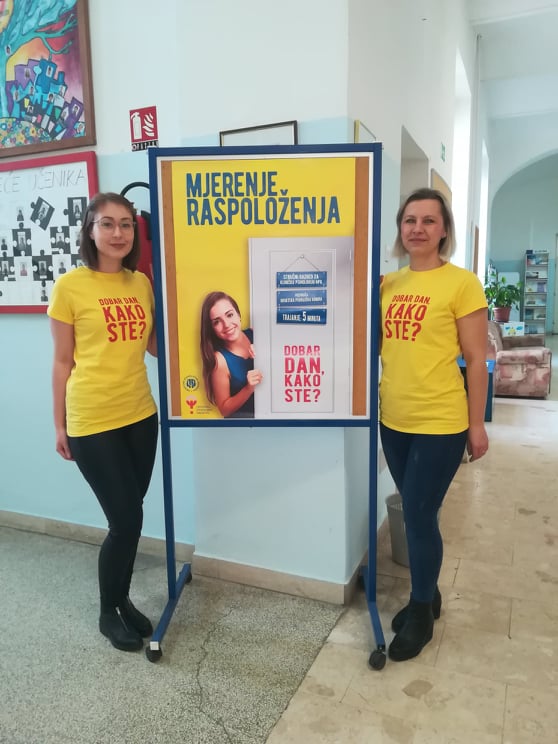 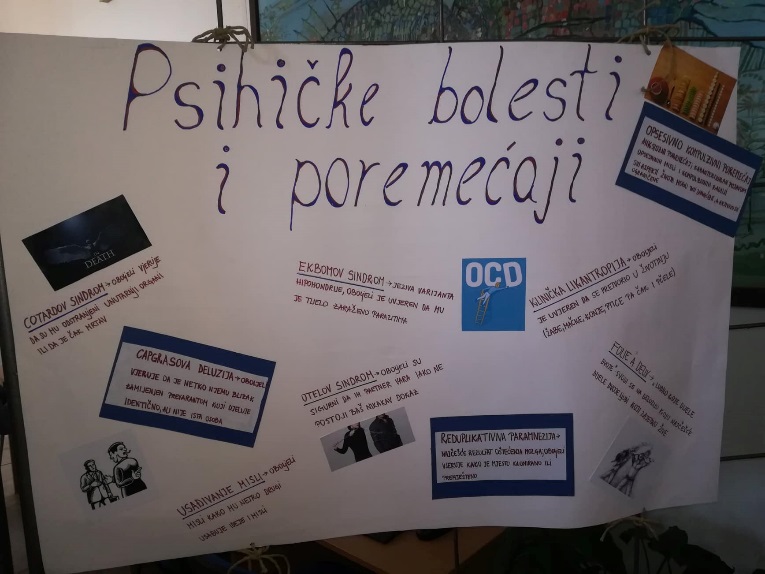 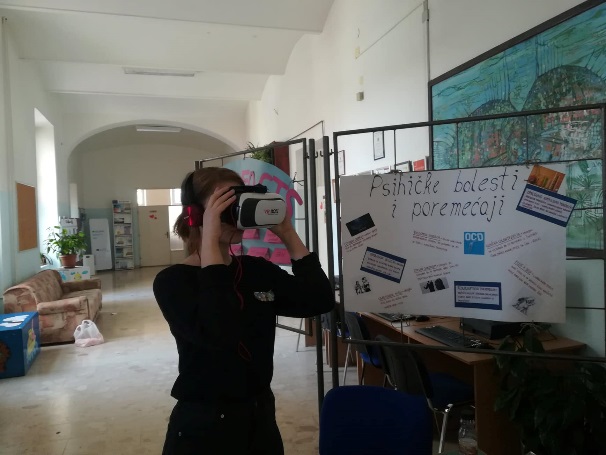 ČETVRTAK, 21.02.2019.PSIHO – ŠTAND :  IluzijeRadionica „Poremećaji ličnosti“ za učenike izborne nastave iz psihologije
voditeljica: studentica psihologije Stela KrotinAkcija Mjerenja raspoloženja (Ivana Vuić, dipl.psih. i Mona Kasaić, mag.psih.) u školi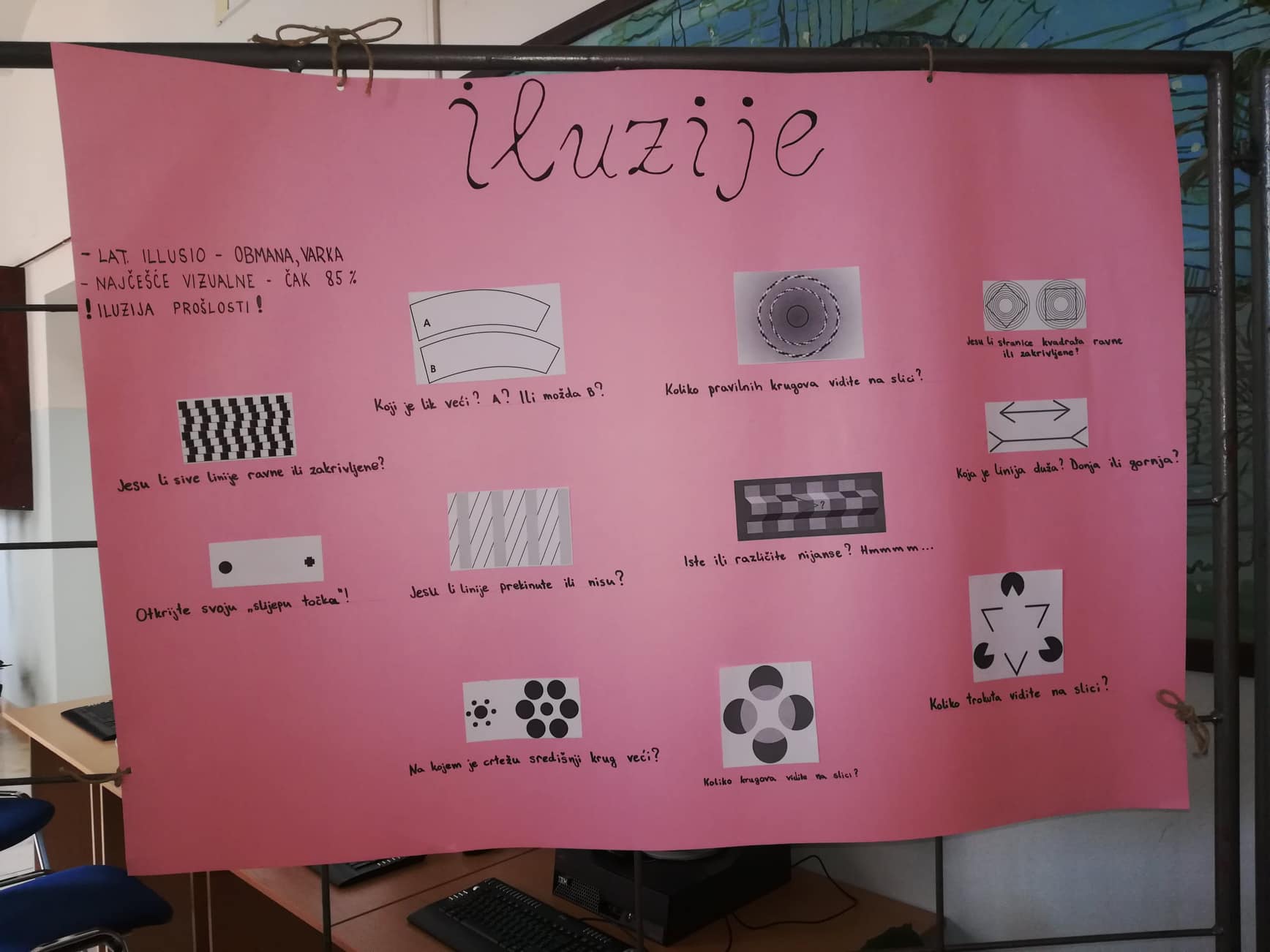 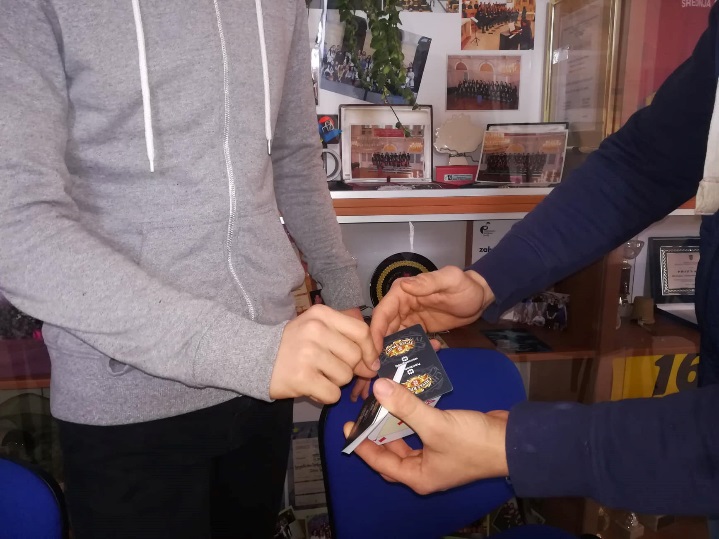 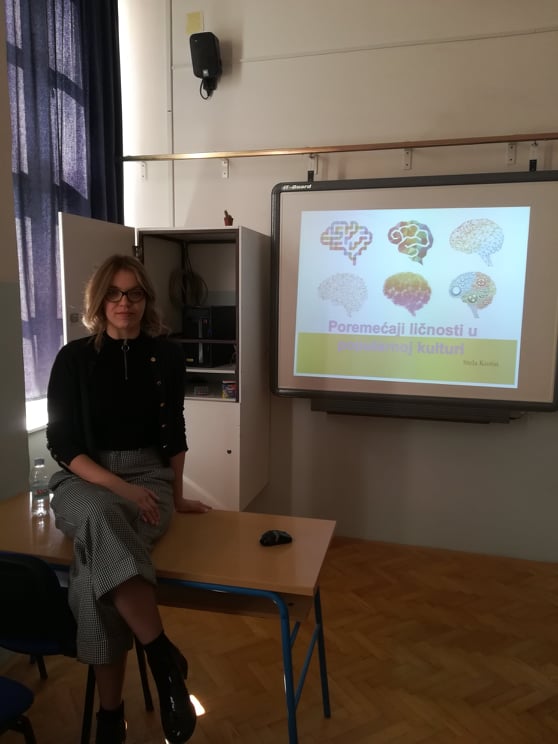 PETAK, 22.02.2019.PSIHO – ŠTAND :  Osobnost – testovi ličnostiAkcija Mjerenja raspoloženja (Ivana Vuić, dipl.psih. i Mona Kasaić, mag.psih.) u školi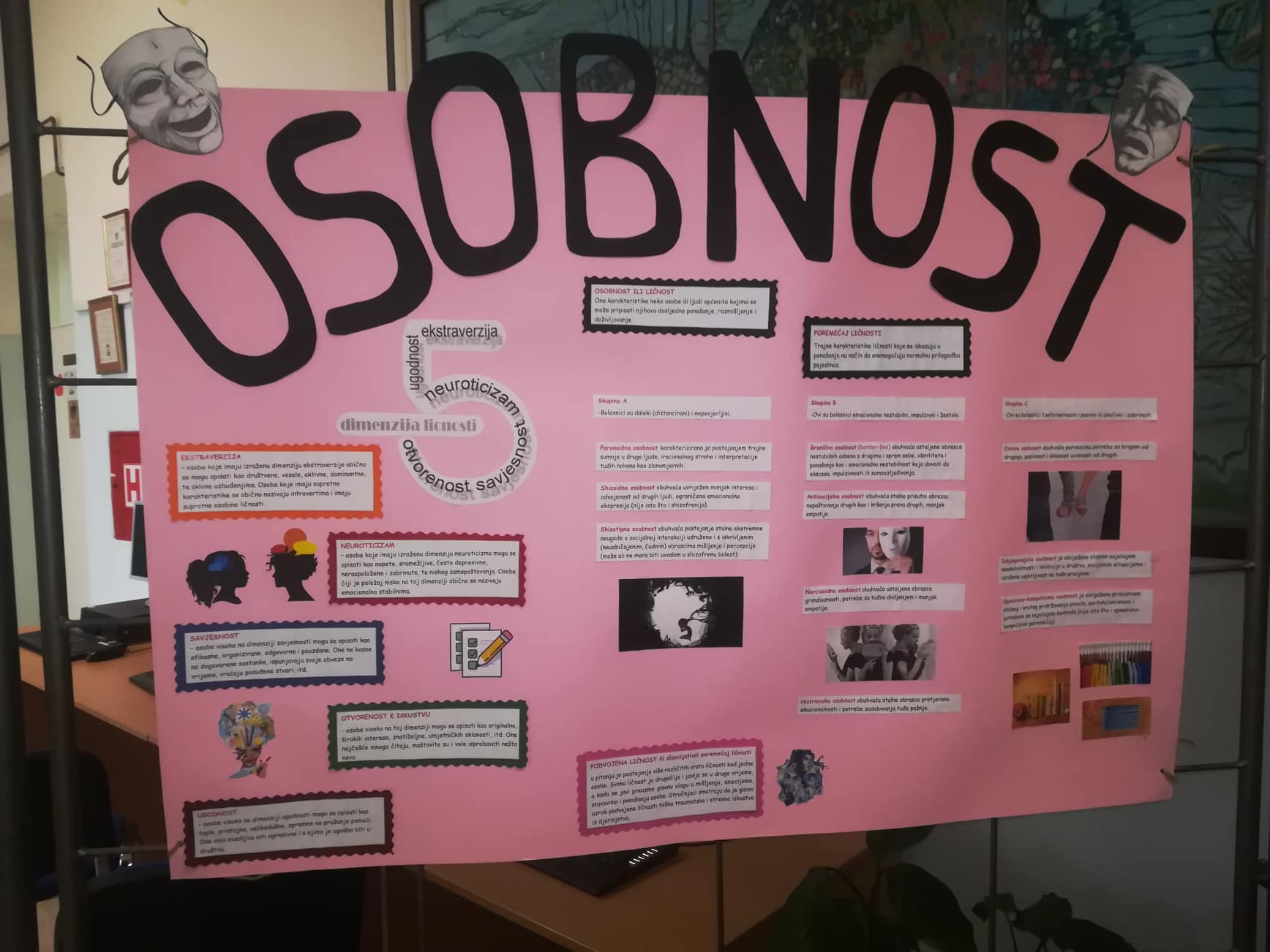 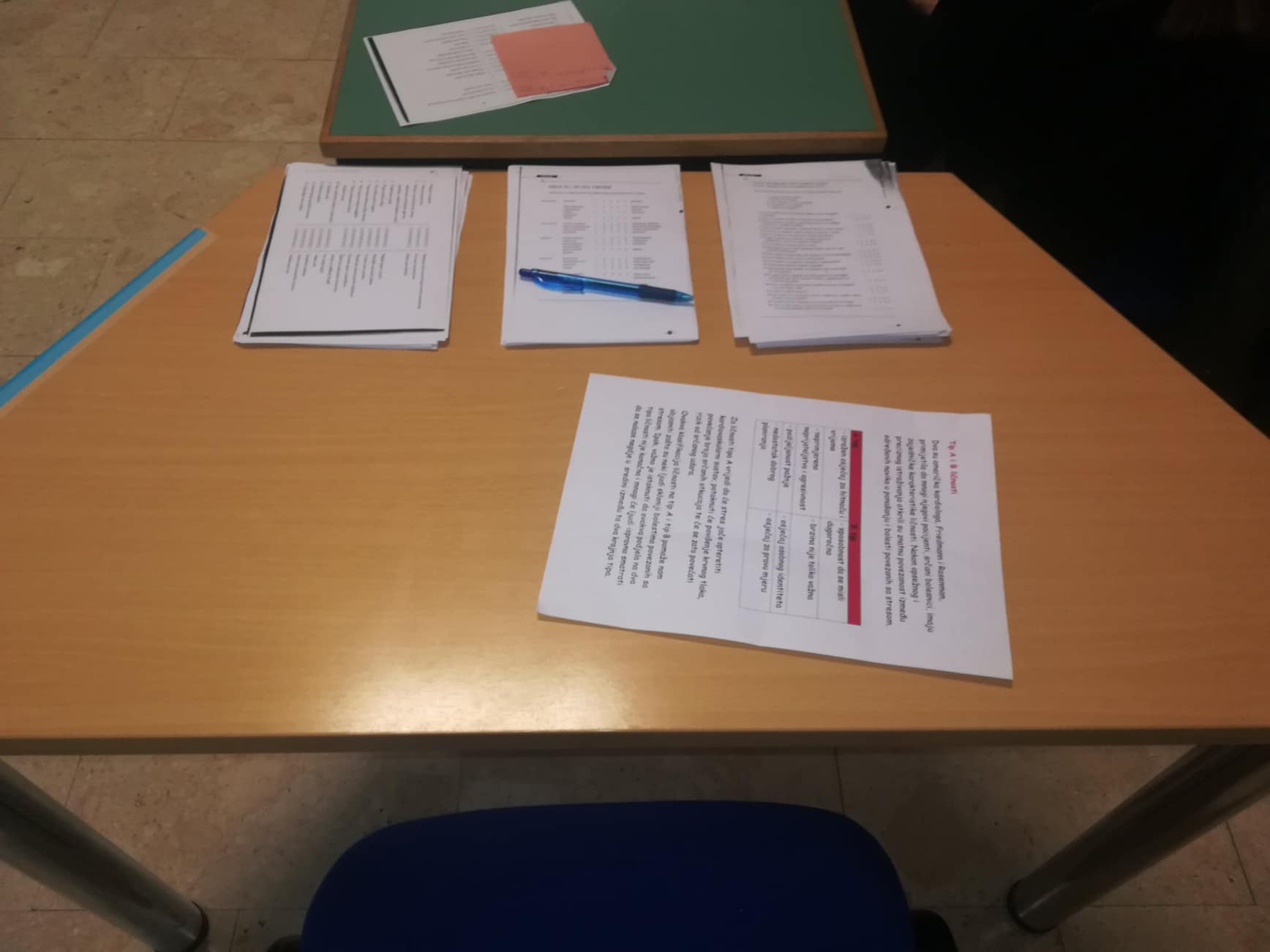 Veliko hvala vrijednim učenicima na svim njihovim idejama i velikom angažmanu tijekom provedbe aktivnosti u 12. tjednu psihologije u SŠ Petrinja. Hvala i svim djelatnicima škole i učenicima koji su se uključili u naše aktivnosti i učinili ih još zanimljivijima.
                                                                                                        Ivana Vuić, dipl.psih. i Mona Kasaić, mag.psih.